Friday 03.07.2020Arithmetic1,087 + 100 =709 + 198 =2,638 + ___ = 4,000 6 x 2 x 8 =5.8 + 3.4 =496 ÷ 8 = of 120 =10 x ___ = 367 7 x 9 = 12 x 7 =Times Table RockstarsSpend 10 minutes on TT Rockstars (ON SOUNDCHECK PLEASE!)Maths Task – Fraction Code Breaker!Find the answers to the fraction addition calculations and then use the code breaker to find the words they spell out. You might need to find equivalent fractions to help you.HINT! The words are all big or small things!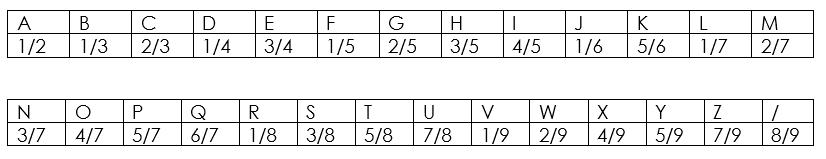 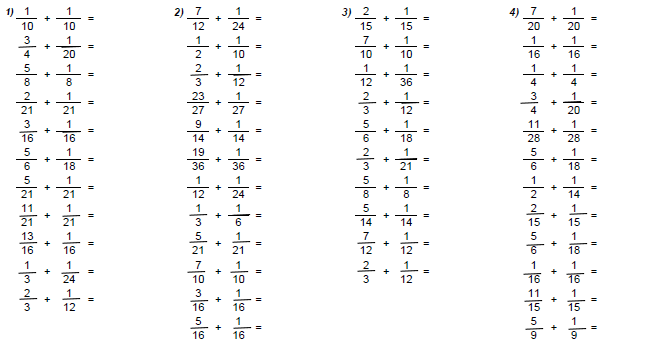 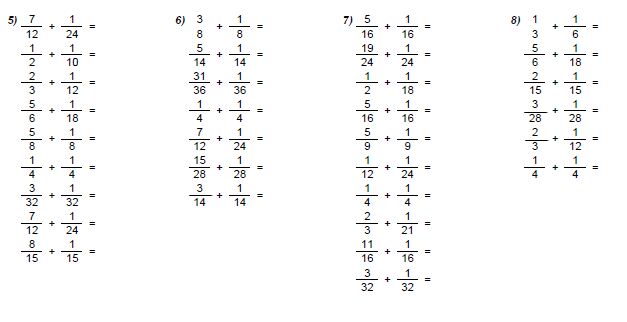 